PARCC Review – Practice Test 1					Name: ______________________________Directions:  Log onto the computer.  In your XIA links select, PARCC Practice and select the View Mathematics Practice Tests and select Algebra I (Computer Based Unit 1).  You will be a Guest and select Start and Start again on the Non-Calculator.  Use the following sheet, to record your answers.  1. Determine the zeros.  Select all that apply.-48     -8     -6     -4     -2     0     2     4     6     8     481. Determine the zeros.  Select all that apply.-48     -8     -6     -4     -2     0     2     4     6     8     481. Determine the zeros.  Select all that apply.-48     -8     -6     -4     -2     0     2     4     6     8     48Notes:  Notes:  Notes:  Notes:  Notes:  2. Let  and  be rational numbers and  be irrational.Part A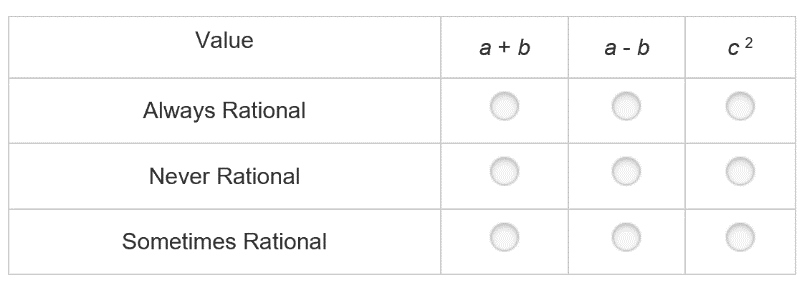 2. Let  and  be rational numbers and  be irrational.Part A2. Let  and  be rational numbers and  be irrational.Part APart B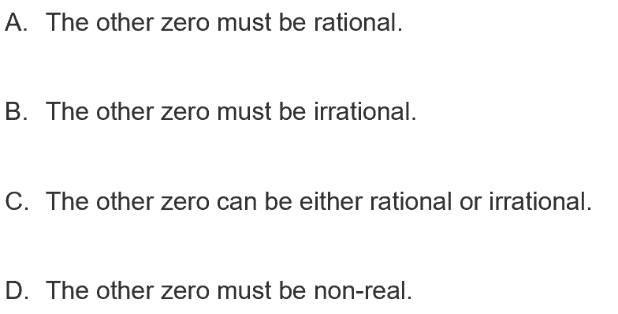 Part BPart BPart BNotes:3. Graph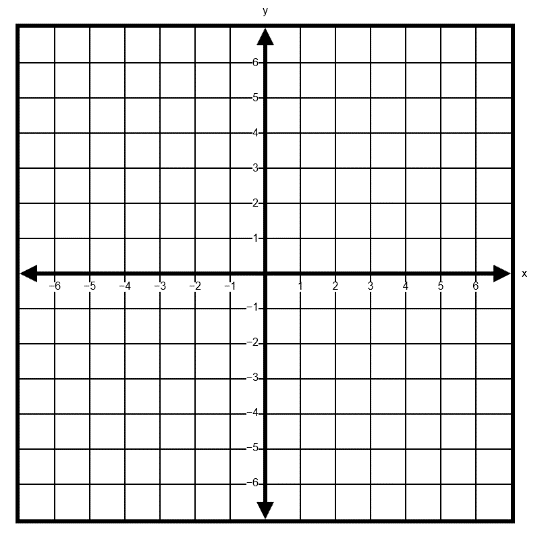 3. Graph3. Graph3. GraphNotes:Notes:Notes:Notes:4. Find the zeros using Factoring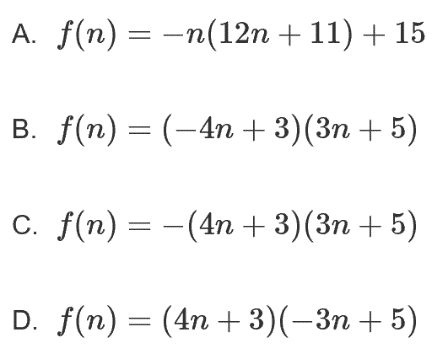 4. Find the zeros using Factoring4. Find the zeros using Factoring4. Find the zeros using FactoringNotes:Notes:Notes:Notes:5. Which expression is equivalent?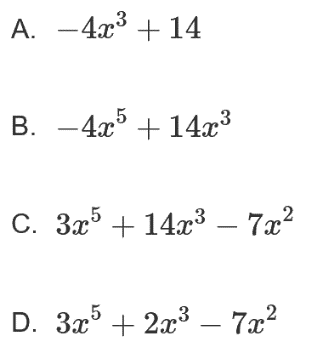 5. Which expression is equivalent?5. Which expression is equivalent?5. Which expression is equivalent?Notes:Notes:Notes:Notes:6. Part A6. Part A6. Part A6. Part APart BPart BNotes:Notes:7. What is the value of ?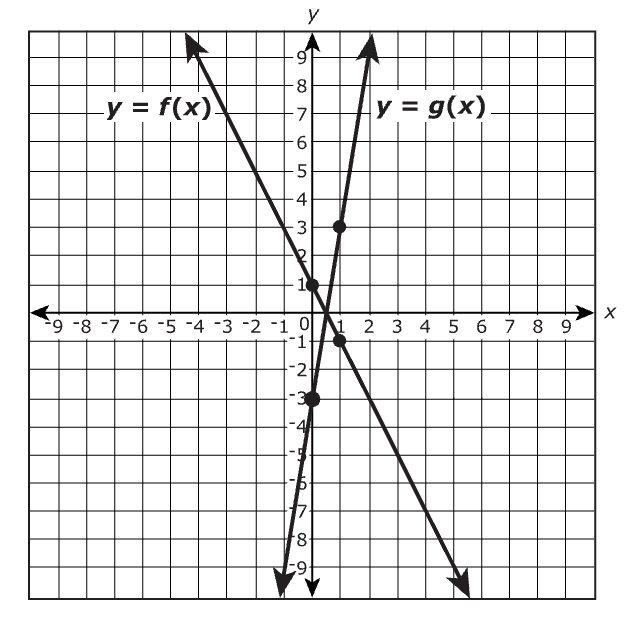 7. What is the value of ?7. What is the value of ?7. What is the value of ?Notes:Notes:Notes:Notes:8.                                  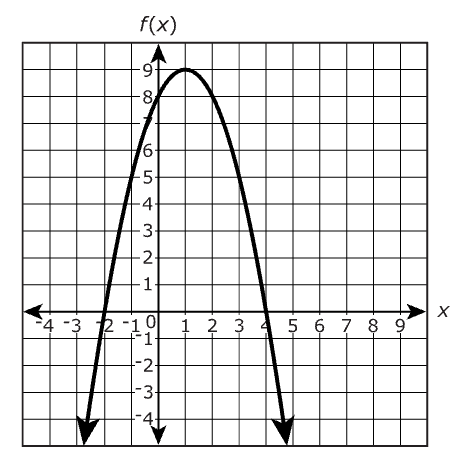 8.                                  8.                                  8.                                  Notes:Notes:Notes:Notes:9. Graph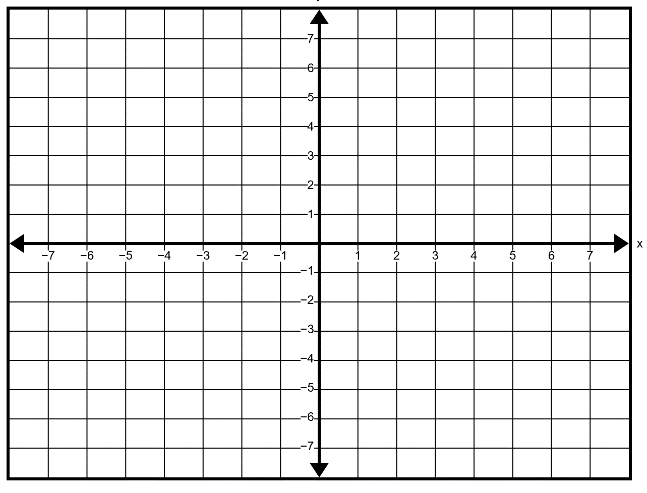 9. Graph9. Graph9. GraphNotes:Notes:Notes:Notes:10.  If 10.  If 10.  If 10.  If Notes:Notes:Notes:Notes:11. Part A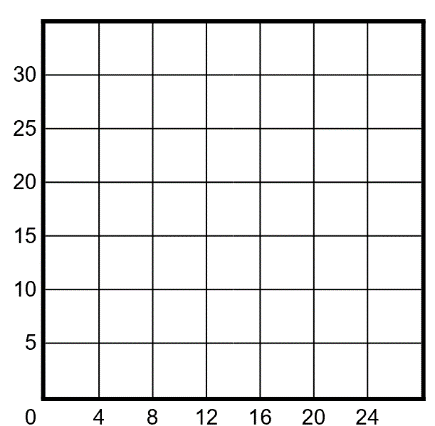 Part BSelect all that apply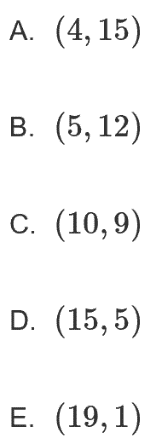 Part BSelect all that applyPart BSelect all that applyPart BSelect all that applyNotes: Notes: Notes: Part CNumber of Hours?Part DNumber of Hours?Part DNumber of Hours?Part DNumber of Hours?Part DNumber of Hours?Notes:Notes:Notes:12. Part A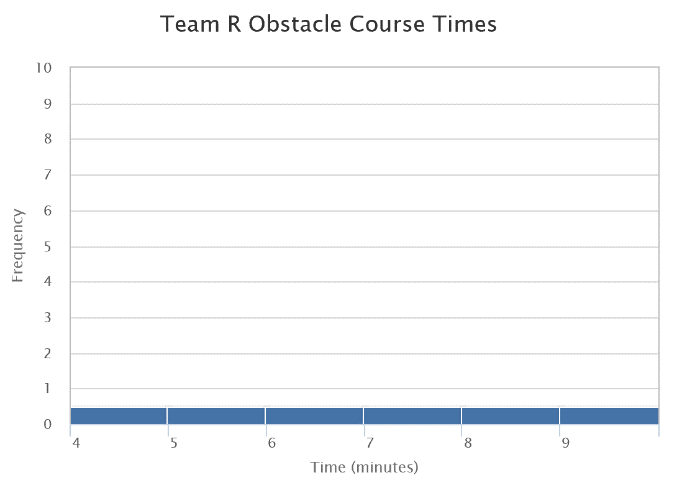 Part B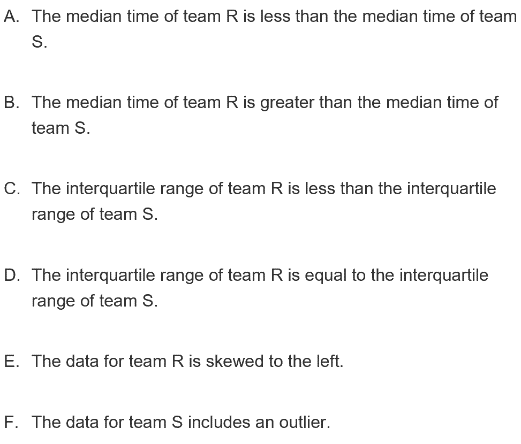 Part BPart BPart BNotes:Notes:Notes:13. Part AEquation:Explanation:Part B# of Cookies for Phil:  # of Cookies for Matt:  Show work that lead to answer:Part B# of Cookies for Phil:  # of Cookies for Matt:  Show work that lead to answer:Part B# of Cookies for Phil:  # of Cookies for Matt:  Show work that lead to answer:Part B# of Cookies for Phil:  # of Cookies for Matt:  Show work that lead to answer:Notes:Notes:Notes:Part CShould price be raised?Justify your answer:Part CShould price be raised?Justify your answer:Notes:Notes:Notes:Notes:Notes:Notes: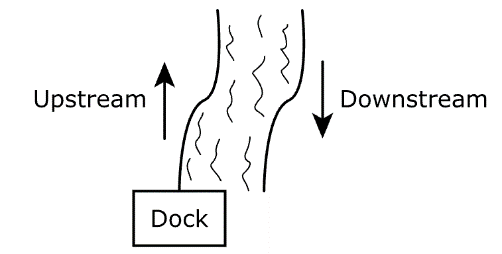 14. Steps and Justification:14. Steps and Justification:Notes:Notes:Notes:Notes:Notes:Notes: